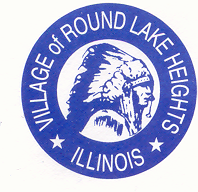 www.villageofroundlakeheights.org 			      	   	September 2023Dear Residents:		 I hope you and your loved ones had a great summer. School is back in session, use caution when driving through the Village. Thank you to all the residents who participated in the annual Village Festival and to the residents who came and supported. The Veterans Memorial plaques have been put up, if you had one made, visit the Veterans Memorial Park. We had a great turn out on the plaques, and they are still free of charge for any resident. Inquire at the Village Hall. 	See the Catholic Charities flyer they are always kind and always ready to help. 	 If you have any questions please do not hesitate to contact me at (847) 546-1206.-Terrance Lumpkins,Mayor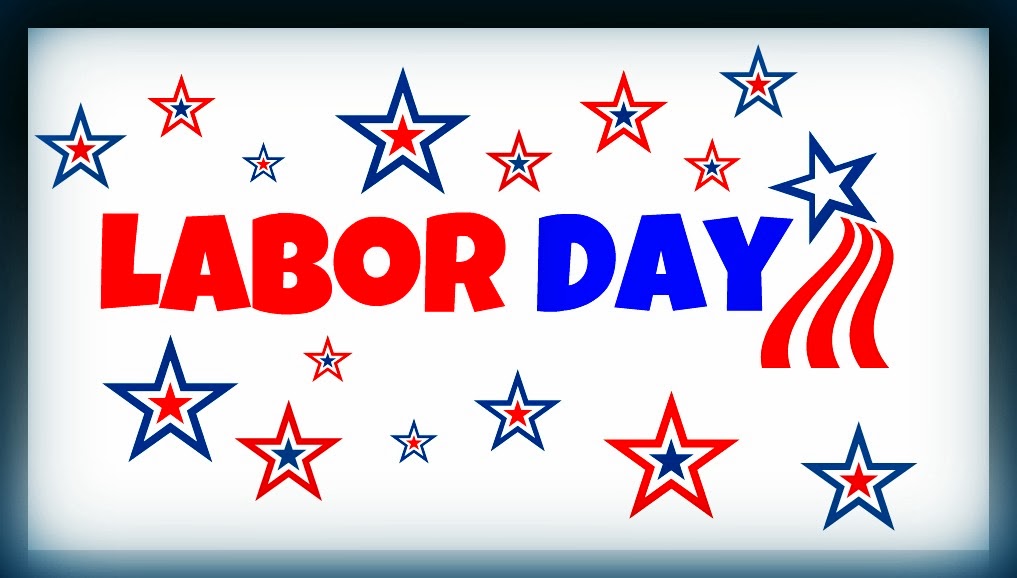 Code EnforcementVillage code 4-4-4 maintenance requirements-grass cutting. Grass and other vegetative growth shall not exceed eight inches (8”) in height; the owner or occupant shall cut or caused to be cut to a height of less than eight inches (8”).